Про внесення змін до рішення Боярської міської ради від 30 березня 2017 №28/854 «Про впровадження державної регуляторної політики у сфері господарської діяльності в м. Боярка»Відповідно до вимог статті 25 Закону України «Про місцеве самоврядування в Україні», статті 7 Закону України «Про засади державної регуляторної політики у сфері господарської діяльності», -БОЯРСЬКА МІСЬКА РАДАВИРІШИЛА:Внести зміни до додатку 1 затвердженого рішенням Боярської міської ради від 30 березня 2017 №28/854 «Про впровадження державної регуляторної політики у сфері господарської діяльності в м. Боярка», а саме:вивести зі складу комісії Гончара Костянтина Івановича – секретаря комісії з впровадження державної регуляторної політики у сфері господарської діяльностівключити до складу комісії та призначити секретарем постійної комісії з впровадження державної регуляторної політики у сфері господарської діяльності Лєзніка Дениса Михайловича - головного спеціаліста юридичного відділу виконавчого комітету Боярської міської ради. Контроль за виконання даного рішення покласти на першого заступника міського голови В.В. Шульгу.МІСЬКИЙ ГОЛОВА							О.О. ЗАРУБІНПідготував:Головний спеціаліст                                                                      Лєзнік Д.М.Погоджено:Заступник міського голови                                                           Мазурець В.В.Керуючий справами                                                                      Рябошапка М.А.Начальник юридичного відділу                                                                       Маруженко Л.В.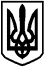      БОЯРСЬКА МІСЬКА РАДА                VІІ СКЛИКАННЯ             Чергова ___ сесіяРІШЕННЯ № _______від ___ ____________ 2018 року                                                          м. Боярка